 GUÍA DE MATEMÁTICAS 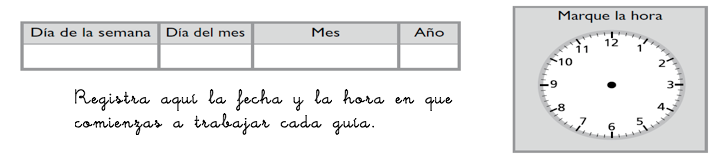 ¿Qué necesito saber?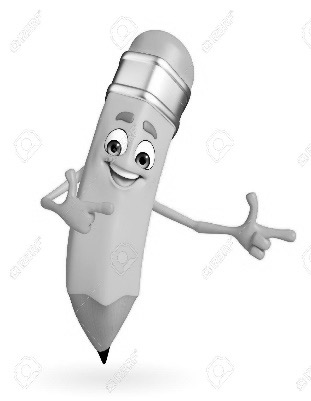 Entonces identificar es aplicar nuestro conocimiento adquirido para usarlo de forma diferente. Hoy  usarás lo que ya sabes de los números para reconocer la relación que hay entre las cantidades que son parte de una colección de objetos, es decir el todo y las partes que la conforman para componer y descomponer los números.Observemos la siguiente situación     Daniela tiene 8 fichas  Ella decidió cuántas fichas deja en cada mano. Ahora, completa  el esquema que representa la situación. 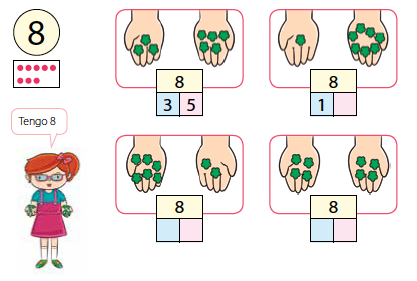 A continuación otro niño selecciona flores para componer el número 9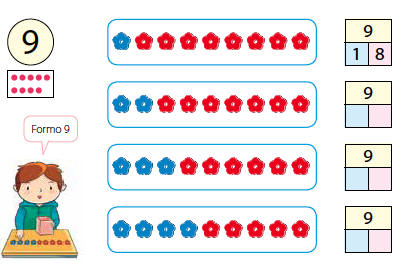 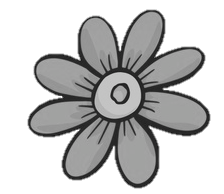 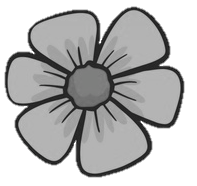 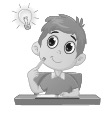 ¿Qué número creen que vamos a descomponer? Continuemos usando lo que hemos aprendido hasta el momento, encontrando todas las descomposiciones del 10, contando los cubos de cada grupo y completando cada esquema.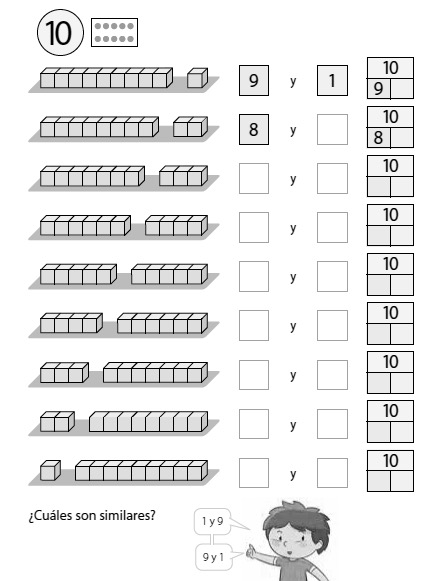         Ahora para seguir reforzando realicen la actividad 13 del Cuaderno de Actividades.                       Marca con una X todas las letras t que encuentres en la escritura de estos números.TOMA UNA FOTO DE LOS TICKET DE SALIDA Y ENVIALO A TU PROFESORA de la asignatura de matemáticas 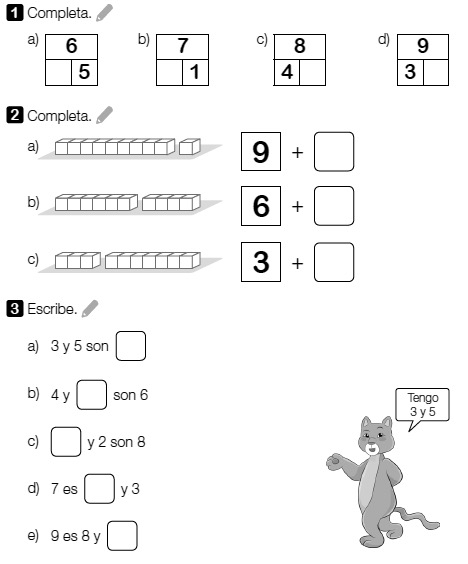                           Autoevaluación: Marca la carita que indica como sientes que lo trabajaste.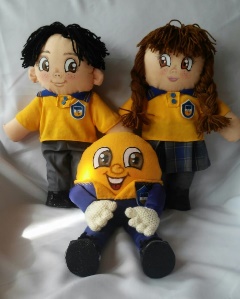 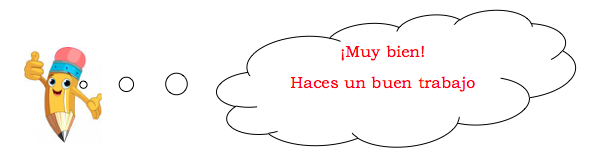 Nombre:Curso: 1°A   Fecha: semana N°9¿QUÉ APRENDEREMOS?¿QUÉ APRENDEREMOS?¿QUÉ APRENDEREMOS?Objetivo (s): Componer y descomponer números naturales del 0 al 20 de manera aditiva, en forma concreta, pictórica y simbólica.Objetivo (s): Componer y descomponer números naturales del 0 al 20 de manera aditiva, en forma concreta, pictórica y simbólica.Objetivo (s): Componer y descomponer números naturales del 0 al 20 de manera aditiva, en forma concreta, pictórica y simbólica.Contenidos: Componer y descomponer númerosContenidos: Componer y descomponer númerosContenidos: Componer y descomponer númerosObjetivo de la semana: Identificar distintas maneras de descomponer y componer los números en el ámbito del 0 al 10 Objetivo de la semana: Identificar distintas maneras de descomponer y componer los números en el ámbito del 0 al 10 Objetivo de la semana: Identificar distintas maneras de descomponer y componer los números en el ámbito del 0 al 10 Habilidad: IdentificarHabilidad: IdentificarHabilidad: IdentificarSofía y Valentín juegan con estas  6 pelotitas. Parte Sofía introduciendo, sin mirar, las pelotitas.  Caen como se muestra en el esquema. Después sigue Valentín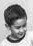 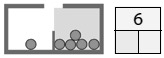 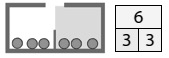 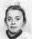 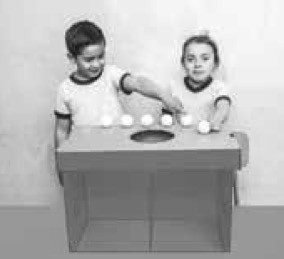 4CUATRO3TRES7SIETE¿Cómo lo hiciste?¿Cómo lo hiciste?¿Cómo lo hiciste?Muy bien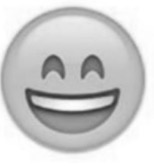 Bien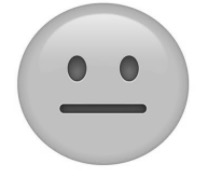 Puedo mejorar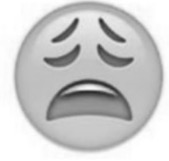 